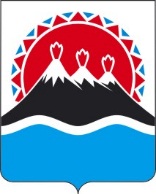 ПРИКАЗЫВАЮ:1. Учредить нагрудный знак «За дальний полёт».2. Утвердить:1) Положение о нагрудном знаке «За дальний полёт» согласно приложению 1 к настоящему приказу;2) Описание нагрудного знака «За дальний полёт» согласно приложению 2 к настоящему приказу;3) Рисунок нагрудного знака «За дальний полёт» согласно приложению 3 к настоящему приказу;4) Описание бланка удостоверения к нагрудному знаку «За дальний полёт» согласно приложению 4 к настоящему приказу;5) Рисунок бланка удостоверения к нагрудному знаку «За дальний полёт» согласно приложению 5 к настоящему приказу.3. Признать утратившим силу приказ Министерства специальных программ и по делам казачества Камчатского края от 30.08.2018 № 134-п            «Об учреждении нагрудного знака «За дальний полёт».4. Настоящий приказ вступает в силу через 10 дней после дня его официального опубликования.ПОЛОЖЕНИЕО НАГРУДНОМ ЗНАКЕ «ЗА ДАЛЬНИЙ ПОЛЁТ»1. Настоящее Положение награждения нагрудным знаком «За дальний полёт» (далее - Положение) устанавливает правила награждения нагрудным знаком «За дальний полёт» (далее - нагрудный знак).2. Нагрудным знаком награждаются лица, принявшие участие   в предупреждении и ликвидации чрезвычайных ситуаций природного и техногенного характера, тушении природных пожаров, мониторинге природных и техногенных угроз в удалённых и труднодоступных районах Камчатского края с применением авиации независимо от ведомственной принадлежности воздушных судов.При этом общая протяженность маршрута полёта должна составлять не менее 1000 (одной тысячи) километров.3. Решение о награждении нагрудным знаком принимается заместителем Председателя Правительства Камчатского края – Министром специальных программ Камчатского края и оформляется приказом Министерства специальных программ Камчатского края.4. На каждого претендента к награждению нагрудным знаком оформляется представление к награждению нагрудным знаком (далее - представление) в соответствии с приложением к настоящему Положению.5. Представление вносится на имя заместителя Председателя Правительства Камчатского края - Министра специальных программ Камчатского края не позднее чем за 20 календарных дней до предполагаемой даты вручения награды. 6. Представления могут вносить:1) заместитель Министра специальных программ Камчатского края, начальники отделов Министерства специальных программ Камчатского края в отношении государственных гражданских служащих Министерства специальных программ Камчатского края; 2) руководители исполнительных органов государственной власти Камчатского края, главы администраций городских округов и муниципальных районов в Камчатском крае в отношении государственных гражданских служащих и муниципальных служащих, а также работников организаций, находящихся в сфере их ведения;3) руководители организаций, подведомственных Министерству специальных программ Камчатского края в отношении работников организаций;4) руководители иных органов государственной власти и организаций по согласованию с руководителями структурных подразделений Министерства специальных программ Камчатского края, осуществляющих взаимодействие (сотрудничающих) с соответствующими органами и организациями. 7. Подготовку проекта приказа Министерства специальных программ Камчатского края о награждении нагрудным знаком осуществляет лицо, ответственное за ведение кадрового делопроизводства в Министерстве специальных программ Камчатского края после проверки наличия условий, оснований и правильности оформления представления. 8. Вручение нагрудного знака и удостоверения к нему производится в торжественной обстановке заместителем Председателя Правительства Камчатского края – Министром специальных программ Камчатского края или лицом, уполномоченным на вручение.9. Лицам, награжденным нагрудным знаком, при вручении нагрудного знака выдается удостоверение установленной формы на право его ношения и выписка из приказа Министерства специальных программ Камчатского края о награждении.10. Нагрудный знак носится на правой стороне груди ниже государственных наград Российской Федерации, наград федеральных органов исполнительной власти и наград Камчатского края.11. Лицо, ответственное за ведение кадрового делопроизводства в Министерстве специальных программ Камчатского края осуществляет персональный учёт лиц, награжденных нагрудным знаком.12. Основанием для отказа в награждении являются: недостоверность сведений, содержащихся в представлении, необоснованность представления к награждению.Отказ в награждении с обоснованием причин в течение 7 дней со дня его принятия направляется в адрес лица (органа, организации), внёсшего представление.13. Повторное награждение нагрудным знаком не производится.  Нагрудный знак при утере (поломке) повторно не выдаётся.14. Общее количество награждаемых нагрудным знаком в течение календарного года не может превышать 36 человек.15. Изготовление нагрудных знаков и бланков удостоверений к нему обеспечивает Министерство специальных программ Камчатского края.Расходы, связанные с изготовлением нагрудного знака, бланков удостоверений к нему осуществляются в пределах средств, предусмотренных в бюджете Камчатского края на соответствующий календарный год на содержание Министерства специальных программ Камчатского края.                                                                                 Приложение                      к Положению о нагрудном знаке                                                           «За дальний полёт»ПРЕДСТАВЛЕНИЕк награждению нагрудным знаком «За дальний полёт»1. Фамилия, имя, отчество _____________________________________________________________________________________________________________________________2. Место работы (службы), должность ___________________________________________________________________________________________________________________3. Дата и год рождения _____________________________________________________4. Образование, специальность (квалификация)_________________________________5. Домашний адрес, номер телефона___________________________________________________________________________________________________________________6. Стаж работы __________________________, в том числе в организации (отрасли)                    _________________________________________________________________________7. Краткое описание маршрута и цели полёта, результатов проведенных мероприятий, за участие в которых предлагается награждение нагрудным знаком  _________________________________________________________________________________________________________________________________________________________________________________________________________________________________________________________________________________________________________8. Предполагаемая дата, время, место проведения награждения (собрания трудового коллектива, иного торжественного мероприятия) _______________________________ ___________________________________________________________________________________________________________________________________________________     должность                            подпись                      Ф.И.О."____" _____________ _____ г.ОПИСАНИЕНАГРУДНОГО ЗНАКА «ЗА ДАЛЬНИЙ ПОЛЁТ»Нагрудный знак изготавливается из латуни и имеет овальную форму высотой 45 мм и шириной 40 мм.Края нагрудного знака окаймлены венком золотистого цвета.На лицевой стороне нагрудного знака в центре стилизованное изображение глобуса с вписанным в него изображением территории Камчатского края (золотого цвета) и накладка в виде вертолета (белого цвета). Территория Камчатского края отмечена маршрутными точками с окантовкой линий маршрутных точек черной эмалью.В верхней части знака изображены: справа флаг Российской Федерации, слева - флаг Камчатского края.В нижней части нагрудного знака лента красного цвета (с окантовкой золотого цвета) соединяет лавровые ветви. В центре ленты надпись золотого цвета  «ЗА ДАЛЬНИЙ ПОЛЁТ».Все изображения и надписи на нагрудном знаке рельефные.Знак крепится к одежде с помощью винта.РИСУНОКНАГРУДНОГО ЗНАКА «ЗА ДАЛЬНИЙ ПОЛЁТ»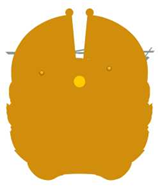 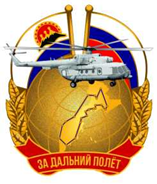 ОПИСАНИЕБЛАНКА УДОСТОВЕРЕНИЯ К НАГРУДНОМУ ЗНАКУ «ЗА ДАЛЬНИЙ ПОЛЁТ»Бланк удостоверения в развернутом виде имеет форму книжки в твердой обложке размером 150 x 105 мм. Внешняя сторона - фиолетового цвета, внутренняя - белого цвета.Удостоверение к нагрудному знаку «За  дальний полёт» изготовлено из искусственной кожи.На левой внутренней стороне удостоверения вверху имеется надпись золотым теснением «Министерство специальных программ Камчатского края» высотой 3 мм.На лицевой внешней стороне имеется надпись золотым тиснением «УДОСТОВЕРЕНИЕ» высотой 5 мм.Ниже, в центре левой стороны удостоверения имеется надпись золотым теснением «К НАГРУДНОМУ ЗНАКУ «ЗА ДАЛЬНИЙ ПОЛЁТ» высотой 5 мм.На левой внутренней стороне удостоверения по центру имеется изображение нагрудного знака «За дальний полёт».На правой внутренней стороне удостоверения по верхнему краю надпись фиолетового цвета «НАГРАЖДАЕТСЯ» высотой 5 мм, под ней  три пустые строки с надписями под ними «фамилия», «имя», «отчество».Ниже следует надпись фиолетового цвета «НАГРУДНЫМ ЗНАКОМ «ЗА ДАЛЬНИЙ ПОЛЁТ» высотой 5 мм.Ниже: «Приказ от «__» ________ 20__ г. № ___ ».Ниже: «Заместитель Председателя Правительства Камчатского края – Министр       __________________   А.А. Заболиченко                                                    М.П.                                                                 »                                                                              РИСУНОКБЛАНКА УДОСТОВЕРЕНИЯ К НАГРУДНОМУ ЗНАКУ «ЗА ДАЛЬНИЙ ПОЛЁТ»МИНИСТЕРСТВО СПЕЦИАЛЬНЫХ ПРОГРАММ КАМЧАТСКОГО КРАЯПРИКАЗ № [Номер документа]г. Петропавловск-Камчатскийот [Дата регистрации]Об учреждении нагрудного знака «За дальний полёт» ЗаместительПредседателя ПравительстваКамчатского края – Министр[горизонтальный штамп подписи 1]А.А. ЗаболиченкоПриложение 1к приказу Министерства специальных программ Камчатского краяот                       №Приложение 2к приказу Министерства специальных программ Камчатского краяот                       №Приложение 3к приказу Министерства специальных программ Камчатского краяот                       № Приложение 4к приказу Министерства специальных программ Камчатского краяот                       №  Приложение 5к приказу Министерства специальных программ Камчатского краяот                       № Министерство специальных программ Камчатского краяУДОСТОВЕРЕНИЕК НАГРУДНОМУ ЗНАКУ«ЗА ДАЛЬНИЙ ПОЛЁТ»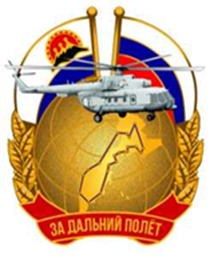 НАГРАЖДАЕТСЯ________________________________________фамилия________________________________________имя________________________________________отчествоНАГРУДНЫМ ЗНАКОМ«ЗА ДАЛЬНИЙ ПОЛЁТ»Приказ от «____» _____________________ 20__ г. № _________Заместитель Председателя  ПравительстваКамчатского края - Министр ______________ А.А. ЗаболиченкоМ.П.